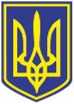 УкраїнаВИКОНАВЧИЙ КОМІТЕТЧОРНОМОРСЬКОЇ МІСЬКОЇ РАДИОдеського району Одеської областіР І Ш Е Н Н Я     04.04.2024                                                                113Про       надання        статусу        дитини,         якапостраждала        внаслідок          воєнних        дій   та         збройних         конфліктів,         малолітнім   ____________________________, _________ р. н.,______________________________________ р. н.  При розгляді заяви громадянки ______________, яка проживає за адресою:  _____________________, м. Чорноморськ Одеського району Одеської області, а також матеріалів  служби у справах дітей встановлено:____________________, _____________ р. н. (свідоцтво про народження _______, видане __________ відділом державної реєстрації актів цивільного стану по місту Лозова реєстраційної служби Лозівського міськрайонного управління юстиції у Харківській області), уродженка міста Лозова Харківської області; __________________________ р. н. (свідоцтво про народження _________, видане __________ Лозівським міськрайонним  відділом державної реєстрації актів цивільного стану Головного територіального управління юстиції у Харківській області), уродженець міста Лозова Харківської області, прибули з матір’ю до міста Чорноморська у квітні 2022 року з міста Лозова Харківської області, проживають за адресою: ___________________, м. Чорноморськ Одеського району Одеської області.  Внаслідок воєнних дій зазнали психологічного насильства, моральних та психологічних страждань, що не потребують доведення.Відповідно до ст. ст. 10, 30-1 Закону України «Про охорону дитинства» та постанови Кабінету Міністрів України від 24.09.2008 № 866 «Питання діяльності органів опіки та піклування, пов’язаної із захистом прав дитини» (із змінами і доповненнями), підпункту 6 пункту 3 Порядку надання статусу дитини, яка постраждала внаслідок воєнних дій та збройних конфліктів, затвердженого постановою  Кабінету Міністрів України від 05.04.2017 № 268 (із змінами), враховуючи рішення Комісії з питань захисту прав дитини № 13 від 19.12.2023, керуючись ст. ст. 34,38, 52 Закону України «Про місцеве самоврядування в Україні»,    виконавчий комітет Чорноморської  міської ради Одеського району Одеської області вирішив:        1. Надати малолітнім ___________________, ________ р. н., ______________,_____ р. н., статус дитини, яка постраждала внаслідок воєнних дій та збройних конфліктів.        2. Контроль за виконанням цього рішення покласти на першого заступника міського голови Ігоря Лубковського.      Міський голова				                                               Василь ГУЛЯЄВ 